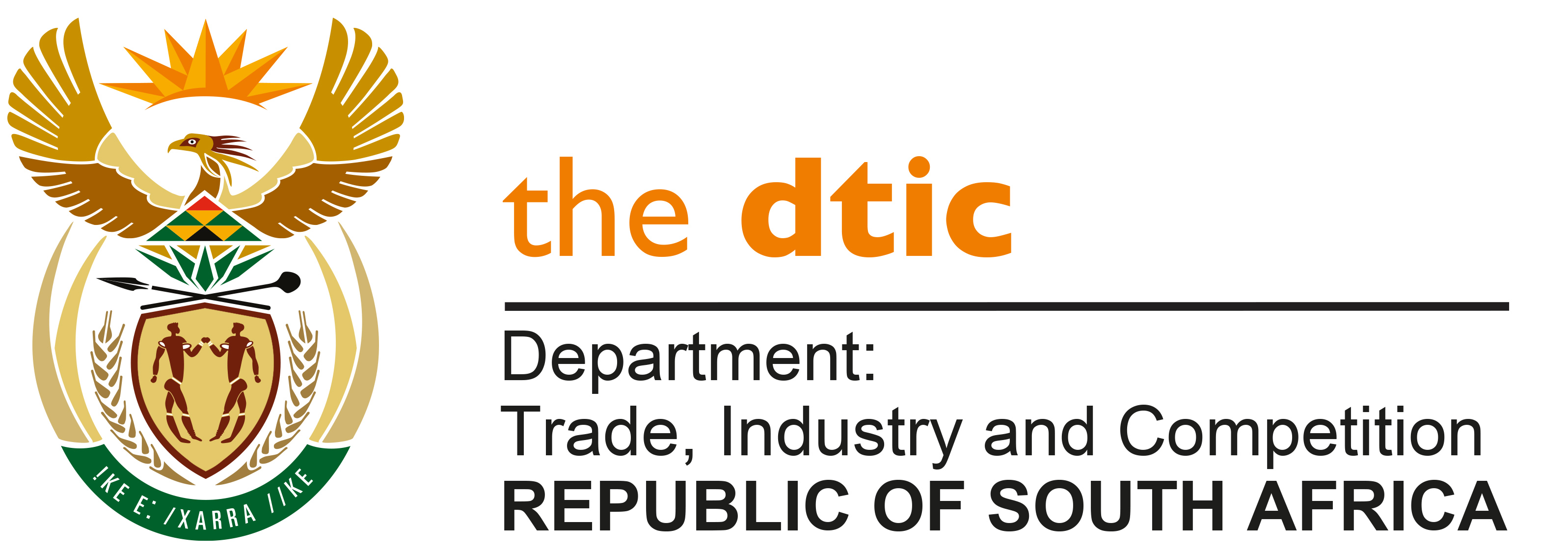 THE NATIONAL ASSEMBLYQUESTION FOR WRITTEN REPLYQUESTION NO. 3587DATE PUBLISHED: 14 OCTOBER 2022Inkosi B N Luthuli (IFP) to ask the Minister of Trade, Industry and Competition:Whether any trade agreements were signed and/or agreed to at the 9th session of the South Africa-Saudi Arabia Joint Economic Commission; if not, why not; if so, what are the relevant details? NW4394EREPLY:No trade agreements were signed at the recent South Africa-Saudi Arabia Joint Economic Commission (JEC) meeting held in Pretoria on 3-4 October 2022. The JEC was convened inter alia in order to prepare the work for the planned State Visit to Saudi Arabia subsequently undertaken by President Ramaphosa on 15-16 October 2022, at which several economic cooperation agreements were signed. The JEC was therefore a useful clearing-house and opportunity to identify the status of negotiations on such proposed agreements. -END-